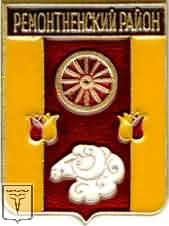 РОСТОВСКАЯ  ОБЛАСТЬРЕМОНТНЕНСКИЙ  РАЙОНМуниципальное образование «Подгорненское  сельское   поселение»АДМИНИСТРАЦИЯПОДГОРНЕНСКОГО  СЕЛЬСКОГО   ПОСЕЛЕНИЯПОСТАНОВЛЕНИЕ	24.11.2014                                             №  108                                           с. Подгорное		                                         О внесении измененийв постановление № 24 от 15.02.2013 г«О порядке организации и осуществлении муниципального жилищного контроля»В целях приведения в соответствие с Федеральным законодательством нормативно-правового актаПОСТАНОВЛЯЮ:Внести в постановление № 24 от 15.02.2013 г следующие изменения:а) Раздел 3 Порядка организации и осуществления муниципального жилищного контроля на территории муниципального образования «Подгорненское сельское поселение» добавить п. 6 следующего содержания:6) составлять протоколы об административных правонарушениях, предусмотренных  статьями 6.24 (в части курения табака в лифтах и помещениях общего пользования многоквартирных домов), 7.21, 7.22, 7.23, 7.231, 7.232, частями 4 и 6 статьи 9.16 Кодекса Российской Федерации об административных правонарушениях.б) добавить приложение № 2 следующего содержания:Список лиц, уполномоченных осуществлять муниципальный жилищный контроль в Подгорненском сельском поселении:Контроль за исполнением данного постановления  оставляю за собой.Глава Подгорненского сельского поселения                              Л.В. Горбатенко№ п/пФамилия, имя,отчествоДолжность Телефон 1Пшеничная Елена ВикторовнаСпециалист 1 категории по вопросам ЖКХ886379354222Лубяницкая Светлана ВасильевнаВедущий специалист  по имущественным и земельным отношениям88637935422